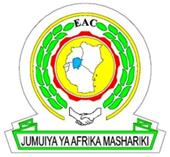 East Africa Community SecretariatDRAFT – 31st July 2014Aflatoxin Standards for Food Dr Yun Yun GongDr Michael N RoutledgeDr Martin E KimanyaMs Candida P ShirimaMr Gyavira MusokeMr Alex BambonaDr Francesca Nelson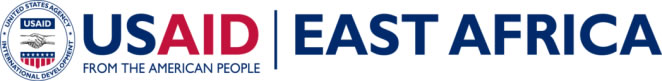 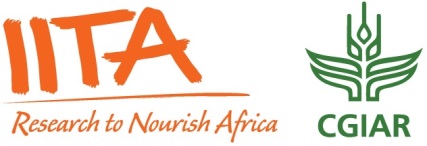 1	Introduction	11.1 What is aflatoxin	12	Standards development processes	22.1	Principles and practices in formulation of aflatoxin standards	22.2	Global context on MLS	32.3 Existing MLs for aflatoxins in food in different countries	62.4	Enforcement of regulations3	 Situational analysis of aflatoxins regulation in the EAC region	113.1. Prevalence of aflatoxins in foods	113.2	Consumption patterns for susceptible foods	133.3	Aflatoxin MLs in the region	Error! Bookmark not defined.3.4	Aflatoxin MLs in the EAC	163.5 Limitations of the existing aflatoxin MLs in the EAC	193.3	Overview of food regulatory system in the EAC	203.4	Challenges and constraints to enforcement of regulations/standards	234	Conclusion	235	Recommendations	23Bibliography	26AcronymsAFB1 		Aflatoxin B1AFB2 		Aflatoxin B2AFG1 		Aflatoxin G1AFG2 		Aflatoxin G2AFM1 		Aflatoxin M1ARSO 		African Regional Organization for StandardizationBBN 		Burundi Bureau de NomalisationCAC 		Codex Alimentarius CommissionCOMESA 	Common Market for Eastern and Southern AfricaEAC 		East African CommunityEFSA 		European Food Safety Agency FAO 		United Nations Food and Agriculture OrganizationGAP 		Good Agricultural PracticeGATT		 General Agreement on Tariffs and TradeGEMS	 	Global Environment Monitoring SystemsGMP 		Good Manufacturing PracticeHACCP	 Hazard Analysis of Critical Control PointISO 		International Organisation for StandardisationJECFA 		Joint FAO/WHO Expert Committee on Food Additives KEBS 		Kenya Bureau of StandardsMAAIF		 Ministry of Agriculture, Animal Industry and FisheriesML 		Maximum limitMOE 		Margins of Exposure MOH 		Ministry of HealthMRA 		Mutual Recognition AgreementMRL 		Maximum Residue LevelMTTI 		Ministry of Tourism, Trade and IndustryPMTDI		 Provisional Maximum Tolerable Daily IntakeRBS 		Rwanda Bureau of StandardsRDA 		Recommended Dietary AllowanceSPS		 Sanitary and Phytosanitary MeasuresSQMT		 Standardization, Quality Assurance, Metrology and TestingTBS 		Tanzania Bureau of  StandardsTBT 		Technical Barriers to TradeUNBS 		 Uganda National Bureau of StandardsUNDP		 United Nations Development ProgrammeUNIDO		 United Nations Industrial Development OrganizationWHO 		World Health OrganisationWTO 		World Trade OrganisationWTO/SPS 	World Trade Organisation, Sanitary and Phytosanitary AgreementWTO/TBT 	World Trade Organisation, Technical Barriers to Trade AgreementExecutive SummaryContamination of aflatoxins in foods is regulated to promote public health, and at the same time promote fair trade. Aflatoxins are a group of naturally occurring toxic secondary metabolites produced, primarily, by two species of the ubiquitous fungus Aspergillus when they grow under favourable conditions for toxins formation. Among the naturally occurring forms of aflatoxins are aflatoxin B1 (AFB1), B2 (AFB2), G1 (AFG1) and G2 (AFG2).  Regulation of aflatoxins contamination in food involves formulation and enforcement of maximum limits (MLs) tolerated in the food. Although most countries formulate their own MLs for aflatoxins in food, many of them rely on limits formulated by regional or international bodies. At the international level, the Codex Alimentarius Commission (Codex) is the body responsible for formulating MLs for contaminants such as aflatoxins in foods. At Codex level, an ML of 15 µg/kg is set for total aflatoxins (sum of AFB1, AFB2, AFG1 and AFG2) in peanuts, Brazil nuts, hazelnuts, pistachios and almonds for further processing; an ML of 10 µg/kg is also set for processed Brazil nuts, dried figs, hazelnuts, pistachios and almonds. Similarly, a level of 0.5 µg/kg is set for Aflatoxin M1 in milk.In general, FAO/WHO member states adopt and enforce MLs as set by Codex. Nonetheless, countries that consider Codex MLs inadequate for protection of their consumers may formulate their own MLs provided such limits are science based. However, for aflatoxins in main staples such as maize and rice, Codex has not been able to formulate an internationally acceptable ML. The failure to set an international ML is attributable to the huge differences in perceived risks, food consumption patterns, and in the levels of aflatoxin contamination in food produced from different agro-ecological regions of the world. Due to the absence of consensus on aflatoxin MLs at Codex for these foods, countries and regions have formulated national or regional MLs. The USA has a guideline level of 20 µg/kg and the European Community (EU), a more stringent ML of 4 µg/kg for total aflatoxins in food. In developing countries MLs for total aflatoxins range from 10 to 20 µg/kg, with 10 µg/kg being the most frequently regulated level. Lower MLs such as 4 µg/kg for total aflatoxins set in the EU can serve as a barrier to trade and incur additional costs for producers, processers and traders. The setting of MLs for aflatoxins in food standards in countries of the EAC region began in the 1990s when most of these countries started setting standards for specific foods. To date, the Partner states use a ML of 5 µg/kg for aflatoxin B1 and 10 µg/kg for total aflatoxins in selected foods, cereals and pulses in particular while 0.05 µg/kg  is set for aflatoxin M1 in milk.. These limits were recently adopted by the EAC as harmonised MLs for the region .The development of standards in the East Africa Region (EAC) stems from The Standardization, Quality Assurance, Metrology and Testing Act (SQMT) Act, 2006.As in other developing countries, in the EAC countries there are many challenges to the food control systems and hence enforcement mechanisms for the MLs. These include the presence of multiple and uncoordinated agencies, weak inspection capacities, and lack of clarity on roles and responsibilities of food regulatory bodies. Another big challenge is regulation of safety for foods consumed by people in the rural areas who are subsistence farmers. In subsistence communities, who comprise  more than 70% of the population, rates of consumption of home grown food vary from sixty to ninety percent across the region, with the majority of staples aflatoxin prone foods consumed without any quality control. Both informal and formal markets remain largely unregulated, as is the food processing industry. Aflatoxin testing services are centralised in cities, expensive and unreliable.  Analysis of the MLs in the EAC region shows that they are directly adopted from Codex or other countries without consideration of the unique factors of the region, most particularly high consumption of aflatoxin susceptible staple foods such as maize and groundnuts. None of the EAC member states has established a risk assessment system to weigh the various factors that play an important role in establishment of MLs for aflatoxins in food. This is compounded by  lack of a centralised information management system that is capable of disseminating timely information to key stakeholders to enable timely decisions and appropriate interventions.To improve regulation of aflatoxins in the EAC region, as a first step, standards that are based on dietary consumption patterns of the population are needed. This should be followed by improved communication and coordination among existing regulatory bodies, awareness raising among policy makers, farmers, traders, food processors and consumers, and inclusion of appropriate technologies for aflatoxin abatement along the value chain. This will encourage and enhance investment in aflatoxin mitigation measures, thus enabling the strengthening of food safety risk assessment, coordination, and inspection and analysis systems.IntroductionAflatoxins are a group of naturally occurring toxic secondary metabolites produced primarily by two species of the ubiquitous fungus Aspergillus: A. parasiticus and A. flavus. A. parasiticus resides in a soil environment, whereas. A. flavus is more adapted to the aerial parts of plants (leaves, flowers). Aflatoxins are a by-product of the Aspergillus fungus, and thrive under high temperatures, and humid environments. Plants that have been damaged by insects or poor nutrition are more prone to aflatoxin contamination.  Aflatoxins are commonly found in  groundnuts,  maize, rice, dried cassava, cotton products, chilli peppers, dried fish, milk and other dairy products and beans,  Contamination occurs  both before and after harvest. Food gets contaminated with aflatoxin at various level in the food chain when fungi infest the food and produce the by product, aflatoxins. Contamination of crops by A. flavus and A.parasiticus occurs at temperatures between 24˚C and 35˚C with 7-10% relative humidity (Williams et al, 2004). This means that contamination mainly affects the area between 40˚N and 40˚S of the equator, and this is more common in developing countries within the tropical region (Cardwell and Cotty 2002). Fungal contamination and toxin production can occur before harvest and continue to increase post-harvest under hot and humid conditions. Contamination in the field often happens as a result of insect damage and lack of irrigation (Hell et al, 2000). Storage practices, which vary largely by the agroecological zone, can affect fungal growth and aflatoxin production in grains. Other techniques including proper drying of grains, improved ventilation at storage, hand-sorting moldy grains, and pesticide usage proved to be effective in aflatoxin reduction at post-harvest stage (Hell et al 2000). Studies have indicated that food processing may reduce aflatoxin contamination. Dry and wet milling segregated fractions of the commodity and hence reduced aflatoxin levels in the consumed fraction. Chemical processing such as ammoniation may also greatly reduce aflatoxin levels (Park, 2002).Aflatoxins are the most potent of mycotoxins and are regarded as genotoxic and a Class I carcinogen. Among the naturally occurring Aflatoxins, aflatoxin B1 is the most important compound with respect to both prevalence and toxicity for animals. . In view of the health effects of aflatoxins, their exposure through food should be kept as low as possible.  The use of biomarkers such as aflatoxin DNA adducts and AF-alb has provided evidence for the exposure of human populations in various geographic locations and has been particularly helpful for investigating the health effects associated with this exposure, as discussed below. The global comparative exposure data has shown that in the Gambia and Benin, over 90% of young children had detectable levels of AF-alb and the exposure was high in all age groups, in strong contrast to the less than 1% detectable rate in the developed world (Gong et al, 2008).  This exposure pattern clearly demonstrated a huge public health burden in sub-Saharan Africa with the magnitude of exposure varying from 3 to >1000 pg AF-alb adducts per mg albumin in children (Gong etal, 2003, Gong et al, 2004). The exposure vary largely between different agro-ecological zones. Climate conditions, storage practice, and food type all account for the variability (Hell et al, 2000). Strong seasonal influence on exposure has been demonstrated in various countries. In Gambia, research has repeatedly shown higher exposure in the dry season than the wet season. This is possibly because the dry season is shortly after the groundnut harvest; high consumption of groundnuts may have contributed to high aflatoxin exposure in this period (Wild et al, 2000, Castelino et al, 2014).To minimize aflatoxins exposure food standards should consist of legally mandatory specifications of maximum limits of the toxins. A food standard is a document consisting of detailed technical specifications for a product, providing guidance to industry and regulators.  According to the Codex Alimentarius Commission, maximum limit (ML) for a contaminant in food is the maximum concentration of that substance legally permitted in that commodity. Products exceeding the maximum levels should not be placed on the market or consumed by humans or animals Principles and practices in formulation of maximum limits for aflatoxin in foodsMLs for contaminants such as aflatoxins in food standards are formulated and enforced to preserve the public health. Apart from esnuring food safety, application of MLs in food regulations promote fair practices in food trade which in turn may prevent trade barriers and disputes. However, vulnerable populations, such as infants and young children, or people living with AIDS (PLWA) require more stringent standards due to the immunosuppressive nature of aflatoxin in the body.Normally, MLs are established only for food in which the contaminant may be found in amounts that could place consumers at risk. The ML setting process is normally preceded by a risk assessment step. The risk assessment involves evaluation of the toxicological information including identified toxic substance(s); metabolism by humans and animals, as appropriate; toxicokinetics and toxic dynamics in foods; information on acute and long term toxicity; and integrated toxicological expert advice regarding the safety of intake levels of contaminants, including information on any population groups which are especially vulnerable. Availability of validated qualitative and quantitative data from representative samples; and appropriate sampling protocols, as well as dietary consumption patterns for humans and animals, is an important requirement for the risk assessment. Other important aspects to address in development of MLs for contaminants in foods are the post-harvest contamination processes, production and manufacturing practices and economic aspects related to contaminant level management and control for the food. The Global Context	Consumers worldwide are concerned about food safety. Codex Alimentarius Commission (Codex) is an international body formed jointly by the World Health Organisation (WHO) and the Food and Agriculture Organisation (FAO) of the United Nations and charged with the responsibility of formulating food safety standards, including MLs for contaminants such as aflatoxins. In food contaminants standards setting work, Codex bases its decisions on scientific advice/evaluations from another UN body, the Joint FAO/WHO Committee on Food Additives (JECFA). According to the Codex Procedure Manual (2013), JECFA convey experts to the field to conduct risk assessment and recommend the maximum tolerable intake, such as provisional maximum tolerable daily intake (PMTDI) as a health safety guideline. Based on the risk assessment and intake level recommendation, a contaminant ML is to be set by the Codex, with consideration of appropriate sampling plans and analytical capacities for the contaminant. Codex would consider setting an ML for a food if its contribution to exposure meets one of the three conditions stated below (FAO, 2013);(1)     Contributes 10% or more of an endpoint (daily or weekly tolerable intake) such as PMTDI, in at least one of the WHO GEMS/Food Consumption Cluster Diets, or(2)     Contributes 5% or more of a daily or weekly tolerable intake in two or more of the GEMS cluster diets, or(3)     Leads to a significant impact on total exposure for specific groups of consumers, although it does not contribute 5% or more of the daily or monthly tolerable intake, in any of the GEMS cluster diets.It is important to note here that endpoints such as PMTDI are not applicable to aflatoxins, as these toxins are both genotoxic and carcinogenic. According to WHO (2005), risk assessment for compounds that are both genotoxic and carcinogenic should be based on Margins of Exposure (MOE) and a value below 10,000 is considered to be a health concern. The MOE is the ratio between a toxicological threshold (such as benchmark dose lower limit; BMDL) and exposure in an individual. A BMDL of 170ng/kg bw/day was calculated for aflatoxins and represents the lower limit of the bench mark dose (BMD) at 95% confidence estimated as the dose required to produce a small response (10% extra cancer risk) above the control for rodents (EFSA, 2007).Aflatoxin exposure can be estimated by multiplying consumption data of a certain food item and the occurrence of aflatoxin in this food item (AFB1 alone or total of aflatoxin); and then summing up the results from each food item consumed. A probable daily intake (PDI, μg/kg bw/day) is thus obtained. This PDI can be compared against relevant recommendations and guidelines in order to assess the severity of exposure in a given population (Shephard, 2008). Food consumption data can be obtained either from national or regional food databases, or from purposely-designed diet surveys in a population of interest.Aflatoxin contamination is extremely heterogeneous, particularly in large sized food commodities such as groundnut, whereby only a few moldy nuts in a store or bag may increase aflatoxin levels significantly. Thus good sampling practice is critical. Analytical methods, typically employ either high throughputnrapid ELISA or equivalent techniques if a suitable antibody is available, or liquid chromatography (in an advanced level, coupled with Mass Spectrometry), which is advantageous for high sensitivity and specificity, with the ability to measure multiple-chemicals simultaneously (Shephard et al, 2013). The choice of method depends on both the requirement of the country and the availability of equipment and skills.In general, FAO/WHO member states adopt and enforce MLs as set by Codex. Nonetheless, countries that consider Codex MLs inadequate for protection of their people are allowed by WTO to formulate their own MLs, provided such limits are science based. It is in that context regional bodies such as the European Food Safety Agency (EFSA) conduct their own risk assessments to advise the European Union on making decisions on MLs for aflatoxins for food to be consumed in the region.CODEX MLs for AflatoxinsAt Codex level , an ML of 15 µg/kg (15 ppb) is set for total aflatoxins (sum of AFB1, AFB2, AFG1 and AFG2) in peanuts, Brazil nuts, hazelnuts, pistachios and almonds for further processing; an ML of 10 µg/kg is also set for ready-to-eat Brazil nuts, dried figs, hazelnuts, pistachios and almonds. Similarly, a level of 0.5 µg/kg is set for AFM1 in milk, signifying the importance of protecting children from aflatoxin exposure.However, for aflatoxins in main staples such as maize and rice, Codex has not been able to formulate an internationally acceptable ML. The failure to set an international ML is attributable to three reasons:1) Differences in national food consumption patterns. For example, maize flour consumption in Africa can be higher than 400 g/person/day, in contrast to an  average maize flour consumptions (move to reference format WHO (2003)) of  8.8 g/person/day for Europeans, 31.2 g/person day in the for Far East, 31.8 g/day for Middle Easterners, and 40 g/person/day in Latin America.2) Lack of sufficient contamination data for staple foods within the developing world. CAC-write out if first time in text (2004) shows that in a recent call for data by JECFA ditto here, only one African country submitted data for aflatoxin contamination in rice. Data were also received for only 81 samples of sorghum and none of them were from Africa.3) The difference in aflatoxin contamination in food produced from different agro-ecological regions of the world. In the data collected by JECFA in 2013, there was a very large discrepancy in contamination whereby the average level in rice from Asia was 0.3 µg/kg with an average of 35.2 µg/kg from Africa.The USA has a guideline level of 20 µg/kg for total aflatoxins (sum of AFB1, AFB2, AFG1 and AFG2) for food. The European Community enforces a more stringent ML of 4 µg/kg for total aflatoxins in food. Europe also implements an aflatoxin free requirement for foods for infants and an ML of 0.1 µg/ kg for processed cereal-based foods and baby foods for infants and young children (EU, 2006).  The comparative data of total aflatoxins limits in food between different regions worldwide (as of 2003) is shown in Figure 1 (Van Egmond et al, 2007). According to FAO (2004), only 60 (15 in Africa) countries had MLs for AFB1 or total aflatoxins, or for AFM1 in 2003. The number of countries with MLs on aflatoxin B1 and total aflatoxins is shown in Figures 2 and 3, respectively (FAO, 2004). MLs for AFB1 range from 1 to 20 µg/kg, with 2 µg/kg and 5 µg/kg being the most frequently regulated levels. With regard to AFM1, of the 60 countries, 22 had a limit of 0.5 µg/kg and thirty-four a limit of 0.05 µg/kg. The discrepancy in MLs set by different national and  regional food safety regulatory bodies exerts considerable impact on trade. Stringent MLs such as 2 µg/kg (for AFB1) (I think this is only for milk....please check the facts and clarify)and 4 µg/kg (for total aflatoxins) set in the EU forces producers, traders, and processors in other countries to incur more operating costs as they strive to meet them. If they do not comply with the limits, they may incur additional costs from rejection of shipments.According to CAC (2014), at Codex level, an ML of 15 µg/kg (15 ppm) is set for total aflatoxins (sum of AFB1, AFB2, AFG1 and AFG2) in peanuts, Brazil nuts, hazelnuts, pistachios and almonds for further processing; an ML of 10 µg/kg is also set for processed Brazil nuts, dried figs, hazelnuts, pistachios and almonds. Similarly, a level of 0.5 µg/kg is set for AFM1 in milk, signifying the importance of protecting children from aflatoxin exposure. A comparison of total aflatoxins MLs globally (as of 2003) is shown in Figure 1.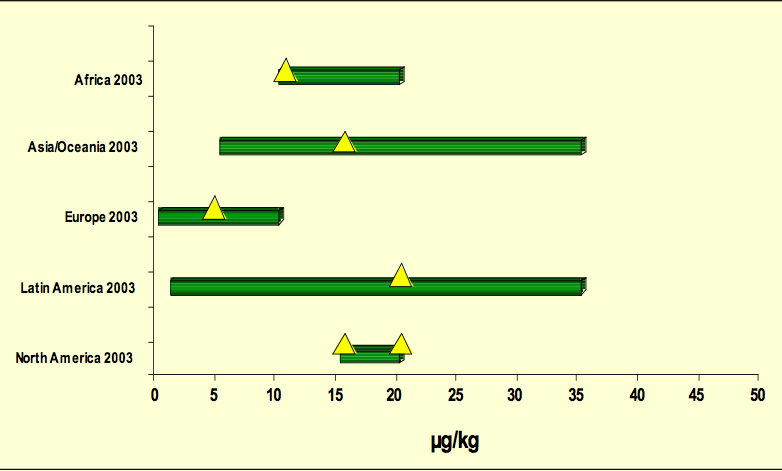 Figure 1. Ranges (bars) and typical MLs (∆) for total aflatoxins in food (van Egmond et al, 2007) 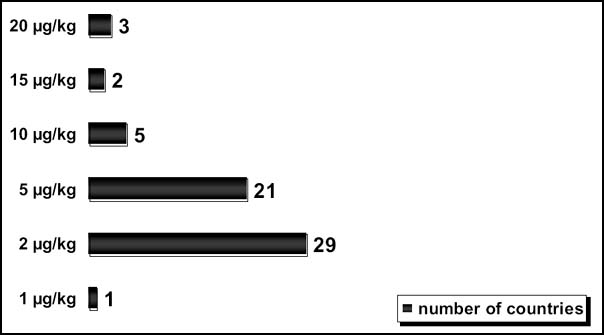 Figure 2. Worldwide limit for aflatoxin B1as of 2003 (FAO, 2004)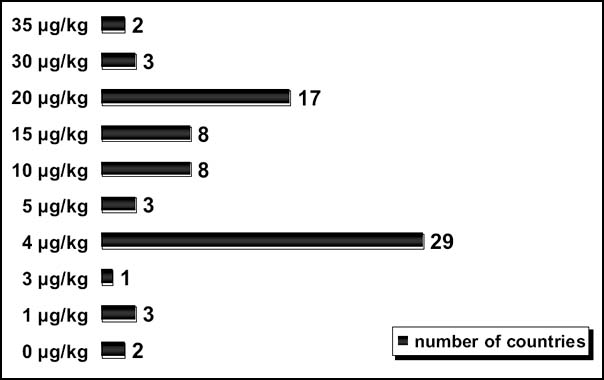  Figure 3. Worldwide limit for total aflatoxins as of 2003, Source : (FAO, 2004Enforcement of RegulationsThe existence of MLs for aflatoxins in foods cannot be effective in the absence of effective and efficient compliance by the private sector, coupled with enforcement by governments. Whereas developed countries have very effective food control systems , such as the US Food and Drug Administration which regulates across both the public and private sectors, developing countries  have very weak enforcement by regulatory agencies combined with largely uncontrolled food marketing and processing systems.  This situation is exacerbated by high consumption of home grown food, informal trading systems and the threat of significant economic losses throughout the value chain which could result from enforcement of standards. In rare cases when potentially contaminated commodities are scrutinized, the lack of quality control standardized testing protocol and sparse availability of laboratory facilities is a further hindrance. Currently, the onus falls mainly on large scale commercial exporters for global markets to ensure compliance with the importing countries requirements or risk significant financial losses.Waliyar et al (2008) described in detail some of the problems encountered in the establishment of mycotoxin testing laboratories in developing countries. These include difficulties in obtaining sufficient political commitment for funding and lack of adequate infrastructure such as a reliable electrical supply, instrumentation, computerization and commercialization that modern laboratories require. The report shows, further, that once laboratories are established other problems arise, which include developing local capacity with respect to qualified analytical and technical staff and reliance on imported operational supplies and instrument parts, in most cases, through expensive local agents. Hence, existing laboratories are concentrated in areas that have these utilities and are not accessible to food market routine testing, yet this is where most contamination takes place. Lastly, donors rarely consider the recurrent cost of their projects, and governments may not have the political will or monetary resources to sustain laboratory facilities.The Situational AnalysisIn the EAC region the aflatoxin susceptible foods of maize and groundnuts are the main sources of aflatoxin exposure, however high levels of milk consumption in some regions also create a significant risk, especially for infants and young children. Only a few studies have been carried out in East Africa, to understand the extent of aflatoxins contamination in food and their exposure. Results from  surveys carried out in Uganda (1966 – 2005) have consistently shown high aflatoxin levels in foods above the recommended ML of 10 ppb Maximum.  The most susceptible foods in Uganda were groundnuts and their products. Locally processed food products including baby foods were found to have contamination of up to 20 ppb as compared to 5ppb for baby foods. Studies that have been conducted show varying levels of contamination, by crop, region, and season just as per capital consumption which ranges from 150 – 500g /person / day (Kimanya et al 2008). Other studies conducted in Kenya (Azziz-Baumgartner, 2005; Gong et al 2012; Yard et al, 2013; Castelino et al, 2014a), Tanzania (Shirima et al 2013) and Uganda (Asiki et al, 2014) show high exposures of aflatoxins in the populations. Consumption Patterns for Susceptible FoodsMajority of EAC inhabitants consume cereals as staple foods. Other foods consumed include cassava, dried fish, locally processed cereal-based complementary foods, cured fish, groundnuts, Unfortunately these foods are more vulnerable to fungal infestation, mycotoxins and hence aflatoxin  contamination. Uganda, Rwanda & Burundi have more diverse dietary consumption patterns, with roots, tubers and plantain contributing the highest proportion of energy intake. Relatively high amounts of groundnuts are consumed in Ugandan, ranking as third most commonly consumed food. In general, 30 – 50% of the food consumed by EAC is own produced, raising a challenge for market based aflatoxin interventions e.g. regulations. The per capita consumption patterns and aflatoxin contamination patterns in countries of the EAC, generated by an EAC aflatoxin working group in April, 2013, Dar es Salaam, Tanzania (EAC/TF/405/2013) are shown in Table 1.*Table 1:  Food consumption and total aflatoxins contamination levels for maize grain, groundnuts, cassava chips, and sorghum grains cow’s milk in the EAC countriesSource *EAC report (EAC/TF/405/2013), 2013Aflatoxin MLs in the EACSetting of MLs for aflatoxins in food for human consumption in countries of the EAC region began in the 1990s (Mugula and Lyimo, 1992; Muriuki and Siboe, 1995). As shown in Table 3, the MLs recently adopted are 0.05 µg/kg for aflatoxin M1 in milk ; and  5 µg/kg for aflatoxin B1 and 10 µg/kg for total aflatoxins in other foods  (Willy Musinguzi, Personal communication).  Harmonized standards in the EAC are necessary to ensure equal protection of the public and facilitate trade in the region and internationally. Before harmonization, the same limits were enforced in Tanzania, Kenya and Uganda for cereal and cereal products. Table 4 shows, as an example, the range of food commodities and MLs that were in force in Tanzania. Table 3: Food commodities for which harmonised aflatoxin maximum limits were recently adopted in the EAC region**EAC Secretariat Standards Office, Table 4. Maximum limits for Aflatoxins as set in given foods standards in TanzaniaSource: TBS Standards Catalogue 2014Regulatory infrastructureAssurance of food safety in a country requires an efficient and effective food safety regulatory system supported by appropriate legislation.. According to the FAO (2008), an effective and efficient food regulatory system is comprised of four main components: a food control administration, inspectorate services, laboratory services and information, education, communication & training. Three options of organizational arrangements are recommended by the FAO for management of food safety regulation in a country. These are a single agency system, an integrated system or a multiple agency system. All countries within the East Africa region operate a food safety regulatory system that is based on the multiple agencies model. Under the multiple agencies system, the food safety regulatory responsibilities are shared between government Ministries such as Health, Trade and Industry, Tourism, Livestock and Agriculture. Unfortunately, this structure has resulted in overlapping mandates, and often conflicts among these agencies.  This diffusion of food safety responsibilities greatly hampers the food safety at every level of the value chain. In all the EAC countries, food standards setting responsibility is mandated to Bureau of Standards, but the overlap and conflicts are most often encountered in enforcement.. This is because although enforcement of food standards is mandated to bodies under Ministries, such as those responsible for health, agriculture and livestock issues, it also either mandated or delegated to the bureaus. In Tanzania, the overlap in function is evident between the Tanzania Bureau of Standards and the Tanzania Food and Drugs Authority, which is under the Ministry of Health and Social Welfare. In the rest of the EAC member countries the overlap and conflicts in enforcement may involve more than two agencies. For instance, in Uganda the Ministry of Health has a Food Desk in the National Drug Authority and there are several departments charged with environmental sanitation, food safety and public health (FAO 2012). All these entities are responsible for food standards enforcement. Additionally, under the Uganda Ministry of Agriculture, Animal Industry and Fisheries there are other bodies, namely the Dairy Development Authority (DDA) and the Uganda Coffee Development Authority (UCDA), which are, respectively, responsible for inspection of the dairy products and regulation of coffee. The situation of food regulation in Kenya is very similar to that in Uganda. The Kenya Bureau of Standards (KEBS) is the major standards setting and enforcing agency, although other agencies under Ministries of Public Health and Agriculture are also empowered to enforce the same standards.There is much less information on standards enforcement in Burundi and Rwanda compared to the other EAC countries as these countries are in their infancy of establishing food safety systems. It is expected that to a great extent the systems in those two countries will be formulated in accordance with those in the other member states.For political and historical reasons,  the EAC member states do not have a single unified system or an integrated system. To remedy this situation, it would be helpful to clearly identify define, or redefine  the role of each agency to avoid duplication and  overlap of functions. It is in that spirit, the Tanzania Food, Drugs and Cosmetics Act (2003), was enacted to establish TFDA as the sole agency responsible for food safety enforcement in Tanzania. TFDA is slowly taking on its role and it is hoped that the coordination system will improve. In Uganda, A Food Safety Bill intended to replace the Food and Drugs Act and based on the FAO Model Food Law, awaits approval by the Parliament of Uganda. However even if approved, the law may not be able to fully solve the coordination challenge in Uganda as the other agencies with overlapping mandates still exist.Generally, in East Africa the enforcement of aflatoxin regulations is hampered by a catalogue of issues not different from those in other developing countries. These include but are not limited to inadequate public knowledge, inadequate capacity within responsible institutions, inadequate legislation, political interference, weak inspectorate, inadequate laboratories capacity, inadequate human resources capacity , low levels of awareness among stakeholders and lack of adequate epidemiogical evidence to support.RecommendationsGiven the public health, economic, trade and food security impacts of aflatoxins, there is need to address the areas that have been identified through interventions that cut across all stakeholders.  Below are Policy recommendations for Standards for Food, which if adopted by the EAC the impact of aflatoxins on human health and economy can be minimized:There is need for East African Community (EAC) to continue the policy of harmonization of maximum  levels (MLs) of aflatoxin in foods and animal feeds within the region. There is need for EAC to play a leadership role in harmonization of standards across the tripartite and North African trade zones represented by COMESA, ECOWAS, SADEC and MENA on the Continent in order to influence decisions at those levels.There is need for EAC to involve research institutions in the region in generation of appropriate data for the setting of MLs at regional and international levels.The EAC will participate in, and support the participation of Partner States with international standards setting bodies to ensure that the unique conditions of aflatoxin contamination and abatement are best considered and addressed.  MLs for aflatoxin in foods in the East Africa Region should be newly reviewed based on risk assessment to  appropriately reflect risks on aggregate food supply contamination levels, dietary consumption patterns, health status and demographics.MLs should take into consideration vulnerable groups such as infants, persons suffering from suppressed immune systems or co-infections from HIV/AIDS. Affordable and appropriate technologies and testing protocols for monitoring and compliance systems to track aflatoxin in the food chain, from “field to fork”, should be made available and economically accessible to all stakeholders. The burden of proof of compliance should rest with the private sector traders, processors, producers, wholesalers and retailers, with Partner State government agencies should serve in a regulatory and oversight role. Centers of excellence for aflatoxin testing in humans and in foods should be identified or established in the EAC region to ensure that adequate and accurate evidence and information for risk assessment and decision making is available and timely. The EAC should harmonize standards for enforcing MLs levels, sampling and testing protocols and institute a uniform surveillance including early warning and alert system and monitoring and evaluation (M&E) across the regionEstablish and implement mechanisms to prevent, minimize or reduce aflatoxin contamination of foods. Establish infrastructure to enhance food safety and ensure that increased food production is protected from aflatoxin contamination e.g. by ensuring appropriate drying and storage facilitiesBibliographyAsiki G, Seeley J, Srey C, Baisley K, Lightfoot T, Archileo K, Agol D, Abaasa A, Wakeham K, Routledge MN, Wild CP, Newton R and Gong YY (2014). A pilot study to evaluate aflatoxin exposure in a rural Ugandan population. Tropical Medicine and International Health. 19, 592-599.CAC, Codex Alimentarius Commission (2014). Codex General Standard for Contaminants and Toxins in Food and Feed. Codex Standard 193-1995. http://www.codexalimentarius.net Accessed 23 April 2014.EAC (East Africa Community ), (2013). East African Aflatoxin Control and Improved Nutrition Project.  Meeting of the EAC Technical Pannel on the Dvelopment of EAC Regional Standards for Aflatoxin and Mycotoxin levels in Foods and Feeds. Protea Hotel, Courtyard, Dar es Salaam, Tanzania, 15th to 18th April, 2013. Report of the Meeting (REF: EAC/TF/405/2013). EAC Secretariat, EAC Head Quarters, Arusha Tanzania.EC (European Commission). (2006). Commission Regulation (EC) No 1881/2006 of 19 December 2006 setting maximum levels for certain contaminants in foodstuffs (text with EEA relevance). Official Journal of European Union, 364, 5-24.EFSA (European Food Safety Authority). (2007). Opinion of the Scientific Panel on Contaminants in the Food Chain on a request from the Commission related to the potential increase of consumer health risk by a possible increase of the existing maximum levels for aflatoxins in almonds, hazelnuts and pistachios and derived products. EFSA J. 446, 1–127FAO (2013). Joint FAO/WHO Food Standards Programme.Codex Alimentarius Commission Procedural Manual. Twenty-First Edition. Food and Agriculture Organisation of the United Nations. Rome, ItalyFAO(2004). Food and Agriculture Organization of the United Nations.Worldwide regulations for mycotoxins in food and feed in 2003. FAO Food and Nutrition Paper 81, FAO, Rome.FAO/WHO ( 2012). Assessment of the Food Safety Control System in Uganda,  Food and Agriculture Organization of the United Nations.FAO/WHO (2005). Evaluation of certain food contaminants. Sixty-fourth report of the Joint FAO/WHO Expert Committee on Food Additives, Vol. 930. WHO Technical Report Series, Rome, Italy, pp 100Kimanya ME, Shirima CP, Magoha H, Shewiyo DH, De Meulenaer B, Kolsteren P and Gong YY. (2014). Co-exposures of aflatoxins with deoxynivalenol and fumonisins from maize based complementary foods in Rombo, Northern Tanzania.   Food Control, 41C. 76-81.Kimanya ME, Shirima CP, Magoha H, Shewiyo DH, De Meulenaer B, Kolsteren P and Gong YY (2014) Co-exposures of aflatoxins with deoxynivalenol and fumonisins from maize based complementary foods in Rombo, Northern Tanzania. Food Control 41, 76-81.Kimanya, M.E., De Meulenaer, B., Van Camp, J. & Kolsteren, P. (2012). Strategies to reduce fumonisins exposure from maize based complementary foods in Tanzania. Maternal and Child Nutrition 8, 503–511Lewis, L., Onsongo, M., Njapau, H., Schurz-Rogers, H., Luber, G., Kieszak, S., Nyamongo, J., Backer, L., Dahiye, A.M., Misore, A., DeCock, K., Rubin, C., and the Kenya Aflatoxicosis Investigation Unit, 2005.Aflatoxin contamination of commercial maize products during an outbreak of acute aflatoxicosis in Eastern and Central Kenya. Environmental Health Perspectives 113: 1763-1767.Mutegi CK, Wagacha JM, Christie ME, Kimani J and Karanja L (2013) Effect of storage conditions on quality and aflatoxin contamination of peanuts (Arachis hypogaea L.) International Journal of AgriScience 3, 746-758.Phillips TD, Afriyie-Gyawu E, Wang J-S, Williams JH,Huebner H. The potential of aflatoxin sequestering clay. In: Barug D, Bhatnagar D, Van Egmond H, Van der Kamp J, Van Osenbruggen W, Visconti A, (Eds). The mycotoxin fact book. Wageningen Academic Publ., Wageningen, 2006 pp. 329–346.Shephard, G. (2008). Risk assessment of aflatoxins in food in Africa. Food Additives & Contaminants: Part A. 25, 1246–1256van Egmond HP, Schothorst RC& Jonker MA(2007) Regulations relating to mycotoxins in food Perspectives in a global and European context. Anal Bioanal Chem 389:147–157Waliyar, F., Siambi, M., Jones, R., Reddy, S.V., Chibonga, D., Kumar, P.L. and Denloye, S. 2008. Institutionalising Mycotoxin Testing in Africa. In: Leslie, J.F., Bandyopadhyay, R. and Visconti, A (eds) Mycotoxin: Detection methods, management, public health and agricultural trade. CAB International, UK, pp. 359-368WHO (2003). GEMS/Food regional diets: regional per capita consumption of raw and semi-processed agricultural commodities / prepared by the Global Environment Monitoring System/Food Contamination Monitoring and Assessment Programme (GEMS/Food). WHO, Geneva, SwitzerlandYard EE, Daniel JH, Lewis LS, Rybak ME, Paliakov EM, Kim AA, Montgomery JM, Bunnell R, Abudo MU, Akhwale W, Breiman RF and Sharif SK (2013) Human aflatoxin exposure in Kenya, 2007: a cross-sectional study. Food Additives and Contaminants Part A 30, 1322-1331.Food stuff/CountryPer capita food consumption (g/person/day)Average Aflatoxins contamination (ng/g)ReferenceMaize grainMaize grainMaize grainKenya400131.7Uganda699.7Tanzania40549.7Groundnuts (peanuts)Groundnuts (peanuts)Groundnuts (peanuts)Burundi65**12.5Uganda65**15.0Tanzania65**25.1Cassava chipsCassava chipsCassava chipsUganda214***0.5Tanzania214***0.9SorghumSorghumSorghumTanzania403.0MilkMilkMilkKenya750ml****0.8Tanzania750ml0.9EAC NumberFOODTotal Aflatoxins (µg/kg)Aflatoxin B1(µg/kg)EAS 2:2012Maize Grain105EAS 46:2012Dry Beans105EAS 51:2012Wheat105EAS 128:2012Milled Rice105EAS 284:2012Pearl Millet( whole and decorticated) of Senegalese varieties Pennisetum Glaucum105EAS 331:2012Green Gram105EAS 754:2012Chickpeas105EAS 755:2012Cow Peas105EAS 756:2012Dry Pigeon Peas105EAS 757: 2012Sorghum Grains105EAS 758:2012Finger Millet(Eleusine Coracana)105EAS 759:2012Dry Whole Peas( Pisum Sativum /arvense105EAS 760Lentils105EAS 761:2012Dry Split Peas105EAS 762:2012Dry Soy Beans105EAS 763: 2012Dry Faba Beans105EAS 764:2012Rough(paddy) rice105EAS 764:2012Brown Rice105Standard Food Product Aflatoxin limits (µg/kg) TZS 328: TZS 438: Maize Flour Maize Grain 5 for B1 and 10 for total aflatoxins. 5 for B1 and 10 for total aflatoxins. TZS  437:  Wheat Grains 5 for B1 and 10 for total aflatoxins TZS 439: Wheat flour 5 for B1 and 10 for total aflatoxins TZS  765: Sorghum Flour 5 for B1 and 10 for total aflatoxins  TZS  1083 Soya Beans 5 for B1 and 10 for total aflatoxins TZS  874 Pearl millet/ bulbrush flour- 5 for B1 and 10 for total aflatoxins 